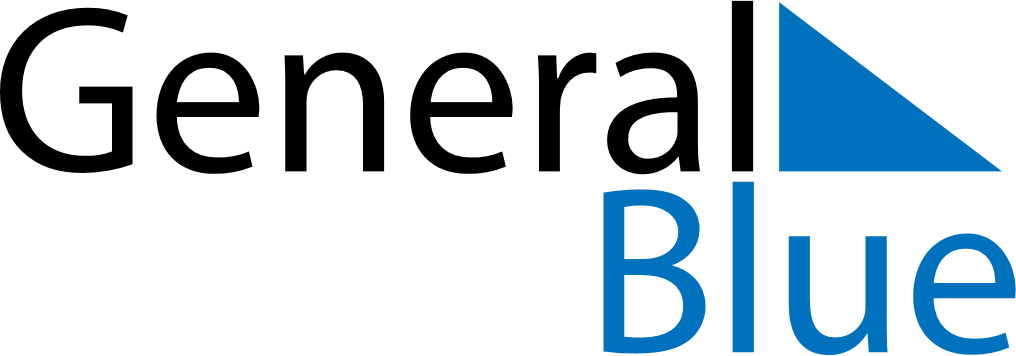 June 2026June 2026June 2026LiechtensteinLiechtensteinSUNMONTUEWEDTHUFRISAT123456Corpus ChristiFeiertagsbrücke789101112131415161718192021222324252627282930